Publicado en ESPAÑA el 18/06/2021 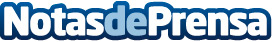 ¿Cómo conseguir la rutina de limpieza ideal de una comunidad de vecinos? Por Grupo BERNILos entornos con gran circulación de personas exigen un cuidado especial. Por lo tanto, la limpieza de la comunidad es un aspecto que requiere una atención extra ya que es esencial para el bienestar y la satisfacción de los residentesDatos de contacto:GRUPO BERNIComunicado de prensa657 96 94 93Nota de prensa publicada en: https://www.notasdeprensa.es/como-conseguir-la-rutina-de-limpieza-ideal-de Categorias: Internacional Inmobiliaria Sociedad Madrid Recursos humanos Jardín/Terraza Hogar http://www.notasdeprensa.es